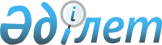 О переименовании некоторых улиц сел Жарсуат и Карачаганак Жарсуатского сельского округа Бурлинского районаРешение акима Жарсуатского сельского округа Бурлинского района Западно-Казахстанской области от 19 ноября 2015 года № 41. Зарегистрировано Департаментом юстиции Западно-Казахстанской области 15 декабря 2015 года № 4173      В соответствии с Законами Республики Казахстан "О местном государственном управлении и самоуправлении в Республике Казахстан" от 23 января 2001 года, "Об административно-территориальном устройстве Республики Казахстан" от 8 декабря 1993 года, с учетом мнения населения Жарсуатского сельского округа и на основании заключения Западно-Казахстанской областной ономастической комиссии, аким Жарсуатского сельского округа РЕШИЛ:

      1. Переименовать некоторые улицы сел Жарсуат и Карачаганак Жарсуатского сельского округа Бурлинского района:

      1) по селу Жарсуат:

      улица "Ленин" – улица "Абылай хан";

      улица "Октябрьская" – улица "Желтоқсан";

      улица "Мир" – улица "Бейбітшілік";

      улица "Целинная" – улица "Бауыржан Момышұлы";

      улица "Уральская" – улица "М. Мәметова";

      улица "Пугачевский" – улица "Тәуелсіздік";

      улица "Степная" – улица "Достық";

      улица "Новостройка" – улица "Жаңақұрылыс";

      улица "Чапаевская" – улица "Д. Қонаев";

      улица "Кооперативная" – улица "Наурыз";

      улица "Первомайская" – улица "С. Датов";

      2) по селу Карачаганак:

      улица "Степная" – улица "Мир".

      2. Обеспечение государственной регистрации данного решения в органах юстиции, его официальное опубликование в информационно-правовой системе "Әділет" и в средствах массовой информации и контроль за исполнением настоящего решения возлагаю на главного специалиста аппарата акима Жарсуатского сельского округа Капашова Багдата Бериковича.

      3. Настоящее решение вводится в действие по истечении десяти календарных дней после дня его первого официального опубликования.


					© 2012. РГП на ПХВ «Институт законодательства и правовой информации Республики Казахстан» Министерства юстиции Республики Казахстан
				
      Аким Жарсуатского сельского округа

А. Утилиев
